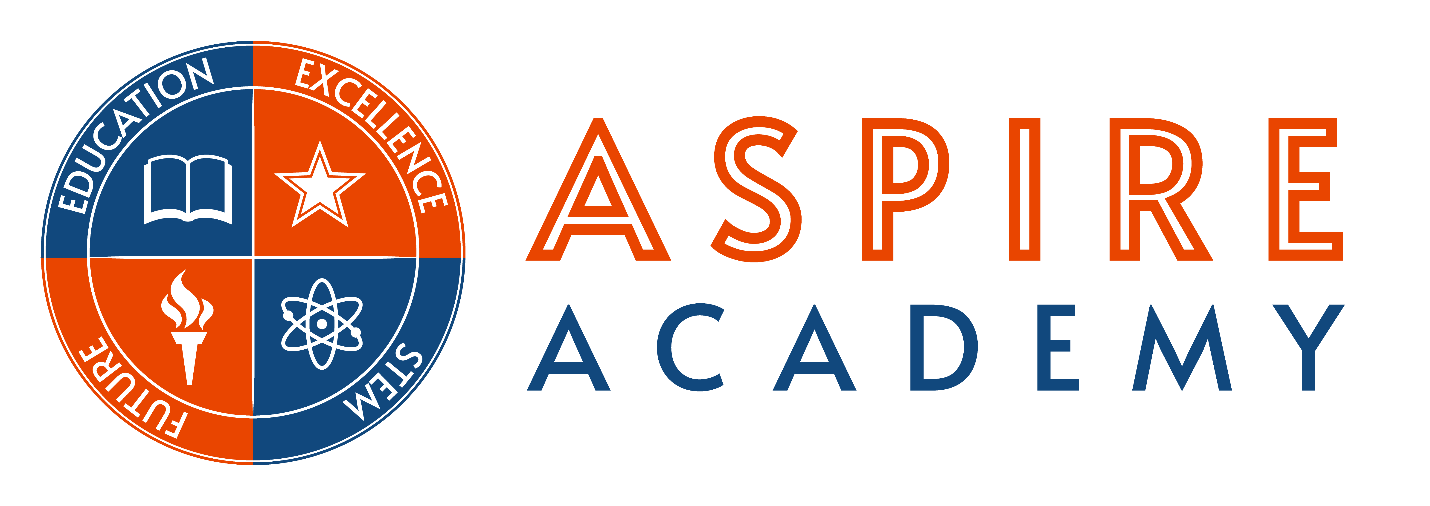 Board Meeting Minutes ____________________________________________________________________________Date: 09-26-2021Time: 2:30 PM____________________________________________________________________________LocationZoom video call. ____________________________________________________________________________Mission: Aspire Academy is a community-based school committed to empower and educate all students to attain high academic performance, while eliminating the achievement gap by delivering an engaging STEM curriculum and meeting the individual needs of all students.Vision: Aspire Academy equips all students with the knowledge, character and skills needed to meet the demands of a competitive global economyAgendaOpening ItemsCall the meeting to order      The board chair called the meeting to order at 2:35pm. Secretary recordedRecord Attendance and GuestsPresent: Abdirizaq Hasan, Idil Farah, Abdi Ahmed, Abdiweli Mohamud, Khalid Mohamed, Abdinaser Ahmed, M.K(Ex-Officio)Absent: NoneApprove board agendaThe board chair asked all board members to read, review, add or subtract any agenda items that could be missing from the meeting’s agenda. There weren't any additional agenda meetings from the board that they wanted to add on the agenda. The board chair asked for a motion to approve the agenda as it stands if there is no addition or subtraction. Abdiweli made the motion to approve the agenda. Idil seconded the motion. Motion carried and was approved to 6-0.Approve previous board minutesThe board of directors took the time to go over previous board meeting minutes. There wasn’t any question about the previous meeting minutes. Abdirizaq made the motion to approve the previous meeting minutes. Khalid seconded the motion. Motion carried and was approved to 6-0.Declaration of Conflict of InterestThe board chair asked if there are any Conflicts of Interest hidden or apparent amongst board members for the school. All board members affirmed that there isn’t any conflict of interest.Discussion items and UpdateOperationsUnexpected transportation challenges hit the school from day one and it effected everything from operation to student enrollment. we had no bus services at all in the first two weeks. We had a meeting with bus company and they conveyed to us there is nothing much they can do, due to bus driver shortages. Having said that, regardless of the circumstances, school must have solid bus services. Otherwise. the school will not be able to operate effectively. Therefore, we have signed a new contract with another bus company. we hope the new bus company will get up to speed and elevate the current bus challenges school is facing.Approve Authorizer School ContractBoard discussed updated authorizer contract. Board chair asked members if they have any questions or concern with the updated contract. There weren’t any concerns.Action ItemsThe board chair asked all members if there is any question, concerns about the Authorizer School Contract. There weren’t any concerns in the contract. Idil introduced the resolution and moved its adoption. Abdiweli seconded. Motion carried and was approved to 6-0.		Public CommentsNoneClosing ItemsAdjourn MeetingBoard chair asked a motion to adjourn the meeting. Abdi seconded the motion. Motion. carried and was approved to 6-0. The meeting was adjourned at 3:30pm.